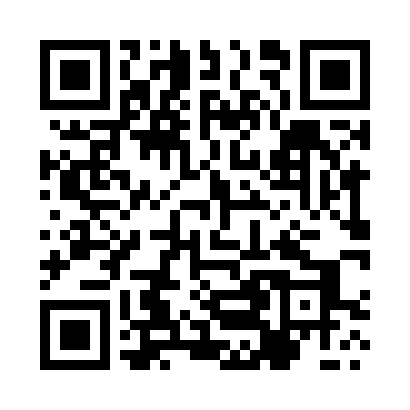 Prayer times for Bachorzec, PolandMon 1 Apr 2024 - Tue 30 Apr 2024High Latitude Method: Angle Based RulePrayer Calculation Method: Muslim World LeagueAsar Calculation Method: HanafiPrayer times provided by https://www.salahtimes.comDateDayFajrSunriseDhuhrAsrMaghribIsha1Mon4:136:0712:345:027:038:502Tue4:116:0512:345:037:058:523Wed4:086:0312:345:047:068:544Thu4:056:0012:345:067:088:565Fri4:035:5812:335:077:098:586Sat4:005:5612:335:087:119:007Sun3:575:5412:335:097:129:028Mon3:555:5212:325:107:149:049Tue3:525:5012:325:117:159:0610Wed3:495:4812:325:127:179:0811Thu3:465:4612:325:137:199:1012Fri3:435:4412:315:147:209:1313Sat3:415:4212:315:157:229:1514Sun3:385:3912:315:167:239:1715Mon3:355:3712:315:177:259:1916Tue3:325:3512:305:187:269:2217Wed3:295:3312:305:197:289:2418Thu3:275:3112:305:207:299:2619Fri3:245:2912:305:217:319:2920Sat3:215:2712:305:227:329:3121Sun3:185:2512:295:237:349:3322Mon3:155:2412:295:247:369:3623Tue3:125:2212:295:257:379:3824Wed3:095:2012:295:267:399:4125Thu3:065:1812:295:277:409:4326Fri3:035:1612:285:287:429:4627Sat3:005:1412:285:297:439:4828Sun2:575:1212:285:307:459:5129Mon2:545:1012:285:317:469:5330Tue2:515:0912:285:327:489:56